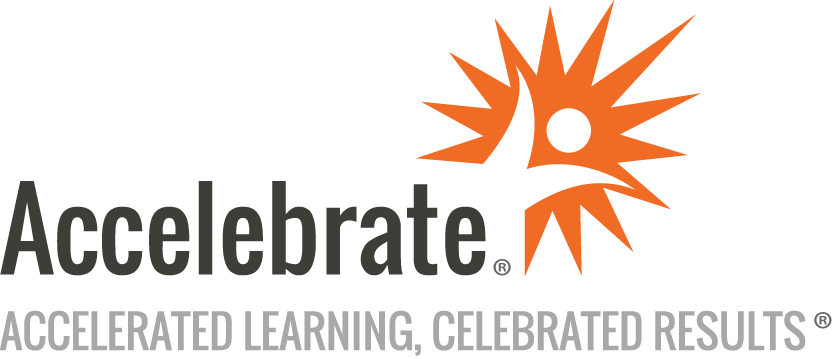 Comprehensive React and Redux using JavaScript/ECMAScriptCourse Number: RCT-118
Duration: 5 daysOverviewReact is a JavaScript library for building web user interfaces and is one of the most wanted and loved web frameworks today. React makes it painless to create interactive UIs on top of web standards and is often used with the Redux library for managing the data or state in a React application.In this React course, students learn how to get the most out of the latest version of React and the tools for developing React applications. Developers learn the skills they need to immediately use React and Redux in their applications using JavaScript/ECMAScript.Note: This React class can also be taught using TypeScript.PrerequisitesStudents must have object-oriented programming experience. Some experience with JavaScript is helpful; the new language features of JavaScript and TypeScript are covered/reviewed in class.MaterialsAll attendees receive comprehensive courseware.Software Needed on Each Student PCGoogle Chrome and/or FirefoxOther modern browsers as desiredIDE/development environment of your choiceOther free software and lab files that Accelebrate would specify, including Node.jsObjectivesUse a JavaScript package manager (either npm or Yarn)Quickly understand the new JavaScript language features, including classes, modules, and arrow functionsArticulate what React is and why it is usefulExplore the basic architecture of a React applicationGain a deep understanding of JSX and the Virtual DOMUse React components to build interactive interfacesCreate and validate forms using controlled componentsMake HTTP calls to read or change dataExplore the common component architecture patternsConfigure simple and complex routingUnderstand state management including when it is needed and the various alternativesUtilize Redux to manage the state of the applicationUse React and Redux togetherImplement React and Redux best practicesWrite unit tests for React using Jest and React Testing LibraryOutlineIntroductionPackage Manager (npm/Yarn) npm What is Node.js?What is npm?Using npmnpm ScriptsYarn Why Yarn?npm vs. YarnInstallationUsing YarnCompiler Setup Setup (Babel)ES6/ES2015 ClassesScope (var, let, const)Arrow FunctionsModulesTemplate LiteralsDefault, Rest, SpreadDefaultRestSpreadDestructuringOptional ParametersObject.assign()Object InitializerProject Setup (Create React App) Create new ProjectFolder StructureBrowser SupportStyles and AssetsDependenciesBest Practices (Code Organization & Conventions)React Overview Why React?What it is?Why it is useful?Angular, React ComparedWeb application architectures Server-side web application architectureSingle-page web application architectureReact ArchitectureElements Hello World in JavaScriptHello World in ReactJSX Replacing createElementEmbedding ExpressionsSpecifying AttributesVirtual DOMComponents Creating an ElementCreate a Function ComponentRendering a ComponentCreating a Class ComponentComposing & ReuseProps Read-onlyString Literals vs. ExpressionsFunction vs. Class ComponentsEvents Listening/Subscribing/Wiring to an EventIn Vanilla JavaScriptIn React: Function ComponentIn React: Class ComponentBinding Why Binding is Necessary?Class MethodArrow FunctionPassing Parameters Using Arrow FunctionsUsing BindHandling Events Using Arrow FunctionsUsing BindSynthetic EventsHooks DefinitionWhy Hooks?No Breaking ChangesHooks API: useState, useEffect, useRef, useContextRules of HooksState DefinitionState in Function ComponentsuseState HookState in Class ComponentsMutating state with setStateUsing State CorrectlyData Flows DownSide Effects & Lifecycle useEffect HookWhat does useEffect do?Using useEffectuseEffect DemoWhat are Lifecycle MethodsUnderstanding MountingCommon vs. Less Common MethodsUsing Lifecycle MethodsConditional Rendering If, elseConditional Operator (?)Logical (&&) OperatorLists In Vanilla JavaScript: for loop, array.forEach, array.mapIn React: using Elements, ComponentsWhy Keys are NeededComponent Architecture ReuseComponent CommunicationDesign Patterns Container and Presentation ComponentsComposition vs. InheritanceForms Controlled ComponentsReuse of Change Logic across Multiple InputsHandling Form SubmissionControlling Other Form Elements: select, textarea, numberValidationUncontrolled ComponentsHTTP Axios libraryFetch APIUsing with React (HTTP GET)Refactoring for ReuseHTTP POST, PUT, DELETERouting (React Router) InstallationBasicsHandling Not Found (404)Parameters (Url & Query)NestingBuild & Deploy Building a React Application for ProductionDeploying a React ApplicationServing Apps with Client-Side RoutingCustomizing Environment VariablesCustom Hooks BackgroundDefinitionReuse of stateful logicContext When to use ContextuseContext HookState Management What is State?When do you need Redux?Alternatives to ReduxUsing Context for Shared StateServer State: React Query, SWR, or GraphQL clientRedux What is Redux?What is State?Benefits ChecklistPrinciples of ReduxCore Concepts (Store, State, Reducers, Actions, Action Creators)Complementary PackagesWhen do you need Redux?Basic Redux Example (includes time traveling)Gotchas/TipsUsing Redux with React (React Redux Library) Redux with React in Function ComponentsuseSelector and useDispatch HooksProviderExampleRedux with React in Class ComponentsHigher-Order ComponentsThe connect functionWriting mapState functionsWriting mapDispatch FunctionsExampleAsynchronous Actions (Redux Thunk) OverviewAsync Actions (Thunks)InstallationYour First ThunkFull CRUD ExamplePutting It All Together (React & Redux & Thunk)Testing Tools (Jest, React Testing Library or Enzyme)SyntaxTesting Vanilla JavaScript with JestMocking Mocking ModulesMocking FunctionsDebugging TestsComponent Tests with React Testing LibraryComponent Tests with Enzyme ShallowFullSnapshotTesting Redux Actions & Thunks, Reducers, HTTPOptional Topics/FAQ (if time permits) Styling Using ClassesUsing StylesCSS in JS OverviewPerformance What causes a component to render?Wasted RendersMemoizationReact.memoPure ComponentsAdvanced Components Higher-Order ComponentsRender PropsConclusion